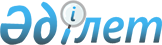 "Діни әдебиетті және діни мазмұндағы өзге де ақпараттық материалдарды, діни мақсаттағы заттарды тарату үшін арнайы тұрақты үй-жайлардың орналастырылуын бекіту, ғибадат үйлерінен (ғимараттарынан) тыс жерлерде діни іс-шараларды өткізуге арналған үй-жайлардың орналастырылуын келісу туралы" Шығыс Қазақстан облысы әкімдігінің 2014 жылғы 4 маусымдағы № 147 қаулысына өзгеріс енгізу туралы
					
			Күшін жойған
			
			
		
					Шығыс Қазақстан облысы әкімдігінің 2018 жылғы 17 мамырдағы № 131 қаулысы. Шығыс Қазақстан облысының Әділет департаментінде 2018 жылғы 1 маусымда № 5639 болып тіркелді. Күші жойылды - Шығыс Қазақстан облысы әкімдігінің 2024 жылғы 2 ақпандағы № 37 қаулысымен
      Ескерту. Күші жойылды - Шығыс Қазақстан облысы әкімдігінің 02.02.2024 № 37 қаулысымен (алғашқы ресми жарияланған күнінен кейін он күнтізбелік күн өткен соң қолданысқа енгізіледі).
      РҚАО-ның ескертпесі.
      Құжаттың мәтінінде түпнұсқаның пунктуациясы мен орфографиясы сақталған.
      "Қазақстан Республикасындағы жергілікті мемлекеттік басқару және өзін-өзі басқару туралы" Қазақстан Республикасының 2001 жылғы 23 қаңтардағы Заңының 27-бабының 2-тармағына, "Діни қызмет және діни бірлестіктер туралы" Қазақстан Республикасының 2011 жылғы 11 қазандағы Заңының 5-бабының 7) тармақшасына сәйкес Шығыс Қазақстан облысының әкімдігі ҚАУЛЫ ЕТЕДІ:
      1. "Діни әдебиетті және діни мазмұндағы өзге де ақпараттық материалдарды, діни мақсаттағы заттарды тарату үшін арнайы тұрақты үй-жайлардың орналастырылуын бекіту, ғибадат үйлерінен (ғимараттарынан) тыс жерлерде діни іс-шараларды өткізуге арналған үй-жайлардың орналастырылуын келісу туралы" Шығыс Қазақстан облысы әкімдігінің 2014 жылғы 4 маусымдағы № 147 (Нормативтік құқықтық актілерді мемлекеттік тіркеу тізілімінде тіркелген нөмірі 3392, 2014 жылғы 15 шілдеде "Әділет" ақпараттық-құқықтық жүйесінде, 2014 жылғы 22 шілдедегі "Дидар", 2014 жылғы 21 шілдедегі "Рудный Алтай" газеттерінде жарияланған) қаулысына мынадай өзгеріс енгізілсін:
      аталған қаулының 1 қосымшасы осы қаулының қосымшасына сәйкес жаңа редакцияда жазылсын.
      2. Облыс әкімінің аппараты, облыстың дін істері басқармасы Қазақстан Республикасының заңнамасында белгіленген тәртіппен: 
      1) осы қаулының аумақтық әділет органында мемлекеттік тіркелуін;
      2) осы әкімдік қаулысы мемлекеттік тіркелген күннен бастап күнтізбелік он күн ішінде оның көшірмесінің қағаз және электрондық түрде қазақ және орыс тілдерінде Қазақстан Республикасы нормативтік құқықтық актілерінің эталондық бақылау банкіне ресми жариялау және енгізу үшін "Республикалық құқықтық ақпарат орталығы" шаруашылық жүргізу құқығындағы республикалық мемлекеттік кәсіпорнына жіберілуін;
      3) осы қаулы мемлекеттік тіркелгеннен кейін күнтізбелік он күн ішінде оның көшірмесінің облыс аумағында таралатын мерзімді баспа басылымдарына ресми жариялауға жіберілуін;
      4) осы қаулы ресми жарияланғаннан кейін Шығыс Қазақстан облысы әкімінің интернет-ресурсында орналастырылуын қамтамасыз етсін.
      3. Осы қаулының орындалуын бақылау облыс әкімінің әлеуметтік сала мәселелері жөніндегі орынбасарына жүктелсін. 
      4. Осы қаулы алғашқы ресми жарияланған күнінен кейін күнтізбелік он күн өткен соң қолданысқа енгізіледі. Шығыс Қазақстан облысындағы діни әдебиетті және діни мазмұндағы өзге де ақпараттық материалдарды, діни мақсаттағы заттарды тарату үшін арнайы тұрақты үй-жайлардың орналастырылуы
					© 2012. Қазақстан Республикасы Әділет министрлігінің «Қазақстан Республикасының Заңнама және құқықтық ақпарат институты» ШЖҚ РМК
				
      Шығыс Қазақстан облысының әкімі 

Д. Ахметов
 Шығыс 
Қазақстан облысы әкімдігінің 
2018 жылғы "17" мамырдағы 
№ 131 қаулысына қосымшаШығыс 
Қазақстан облысы әкімдігінің 
2014 жылғы 4 маусымдағы 
№ 147 қаулысына 1 қосымша
     №
Субъектінің атауы
Мекен-жайы
Өскемен қаласы
Өскемен қаласы
Өскемен қаласы
1.
"VITA" дүкені
Әуезов даңғылы, № 35/1 үй
2.
"VITA" дүкені
Потанин көшесі, № 17 үй
3.
"Бестселлер" дүкені
Протозанов көшесі, № 61 үй
4.
"МиКен" дүкені
Орджоникидзе көшесі,  № 34 үй
5.
"МиКен - Luxury" дүкені
Тәуелсіздік даңғылы, № 14 үй
6.
"МиКен" дүкені
Киров көшесі, № 39 үй
7.
"Вокруг света" дүкені
Орджоникидзе көшесі,  № 25 үй
8.
"ЦУМ" сауда үйі (Жеке кәсіпкер "Бежелева Анжела Александровна")
Горький көшесі, № 71 үй
9.
"Сәуле" сауда үйі (Жеке кәсіпкер "Мырзабиева Нурбикеш Кудимановна")
Киров көшесі, № 52 үй
10.
"Сәуле" сауда үйі (Жеке кәсіпкер "Широких Марина Васильевна")
Киров көшесі, № 52 үй
11.
"Орталық" сауда үйі (Жеке кәсіпкер "Мырзабиева Нурбикеш Кудимановна")
Қазақстан көшесі, № 72 үй
12.
"Техмаркет" дүкені
Қазақстан көшесі, № 91/1 үй
13.
"Регион" баспа өнімдерін тарату агенттігі" жауапкершілігі шектеулі серіктестігі
Қазақстан көшесі, № 27 а үй – 103 пәтер
14.
"Орталық" сауда үйі (Жеке кәсіпкер "Иванов Евгений Михайлович")
Қазақстан көшесі, № 72 үй
15.
"Орталық" сауда үйі (Жеке кәсіпкер "Рыбина Наталья Михайловна")
Қазақстан көшесі, № 72 үй
16.
"Алтай" базары (Жеке кәсіпкер "Рыбина Мария Юрьевна")
Қабанбай батыр көшесі,  № 91 үй
17.
"Ивушка" дүкені (Жеке кәсіпкер "Шантур Надежда Ильинична")
Виноградов көшесі, № 15 үй
18.
"Сәуле" сауда үйі (Жеке кәсіпкер "Шантур Лариса Владимировна")
Киров көшесі, № 52 үй
19.
"Адем" сауда үйі ("Книга-Сервис 2000" жауапкершілігі шектеулі серіктестігі)
Тәуелсіздік даңғылы, № 86 үй
20.
"Адем" сауда үйі (Жеке кәсіпкер "Ларионов Евгений Николаевич")
Тәуелсіздік даңғылы, № 86 үй
21.
Жеке кәсіпкер "Ларионов Евгений Николаевич"
Добролюбов көшесі,  № 34/2 үй
22.
"Книга-Сервис 2000" жауапкершілігі шектеулі серіктестігі
Добролюбов көшесі,  № 34/2 үй
23.
"Книжный мир" дүкені (Жеке кәсіпкер "Дитц Андрей Юльевич")
Тәуелсіздік даңғылы, № 27 үй
24.
"Чайка" дүкені (Жеке кәсіпкер "Дитц Андрей Юльевич")
Славский атындағы жағалау,  № 14 үй
25.
"Элегант" сауда үйі (Жеке кәсіпкер "Дитц Андрей Юльевич")
Тәуелсіздік даңғылы, № 66 үй
26.
"Универсам" дүкені (Жеке кәсіпкер "Дитц Андрей Юльевич")
Тәуелсіздік даңғылы, № 91 үй
27.
"Орталық" сауда үйі (Жеке кәсіпкер "Осокина Светлана Анатольевна")
Қазақстан көшесі, № 72 үй
28.
"Орталық" сауда үйі (Жеке кәсіпкер "Родионова Вера Ивановна")
Қазақстан көшесі, № 72 үй
29.
"Универсам" дүкені (Жеке кәсіпкер "Шик Александр Робертович")
Тәуелсіздік даңғылы, № 91 үй
30.
"Березка" дүкені (Жеке кәсіпкер "Шутько Ирина Леонидовна")
Қазақстан көшесі, № 78 үй
31.
"Дос-Нар" базары (Жеке кәсіпкер "Кешубаева Бакыт Омирхановна")
Виноградов көшесі, № 17 а үй
32.
"Шарм" дүкені (Жеке кәсіпкер "Садовникова Галина Юрьевна")
Киров көшесі, № 56 үй
33.
"Лиза" дүкені (Жеке кәсіпкер "Екимов Иван Сергеевич")
Космический көшесі, № 6 үй
34.
"Мерей" сауда үйі (Жеке кәсіпкер "Дитц Андрей Юрьевич")
Қабанбай батыр көшесі,  № 76 үй
35.
"Ануара" сауда үйі (Жеке кәсіпкер "Мухамадиева Гульмира Жолдыбаевна")
Қабанбай Батыр көшесі, № 146/1 үй
36.
Жеке кәсіпкер "Даутбекова Салтанат Кенесбаевна" үйлері (Жеке кәсіпкер "Абдыкаримова Алия Каблановна")
Тәуелсіздік даңғылы, № 38 үй, № 62, № 63 пәтерлер
Семей қаласы
Семей қаласы
Семей қаласы
37.
"Талғау" сауда үйі (Жеке кәсіпкер "Сабитов Асет Бектемирович")
Аймауытов көшесі, № 83 үй
38.
"Талғау" сауда үйі (Жеке кәсіпкер "Сарсембаева Айман Нурахметовна")
Аймауытов көшесі, № 83 үй
39.
"Книгиня" дүкені
Уранхаев көшесі, № 65 үй
40.
"Арғымақ" сауда үйі (Жеке кәсіпкер "Солтанбекова Жамила Каировна")
Засядко көшесі, № 86 үй
41.
"Южный" дүкені (Жеке кәсіпкер "Лапина Алевтина Федоровна")
Әуезов көшесі, № 120 үй
42.
"АоБанг" жауапкершілігі шектеулі серіктестігінің ғимараты (Жеке кәсіпкер "Березуцкая Надежда Ивановна")
К. Мухамедканов көшесі, № 34 үй
43.
"Ақшың" корпорациясы" жауапкершілігі шектеулі серіктестігінің ғимараты (Жеке кәсіпкер "Ларкина Тамара Алексеевна")
Засядко көшесі, № 65 үй
44.
"Ақшың" корпорациясы" жауапкершілігі шектеулі серіктестігінің ғимараты (Жеке кәсіпкер "Исаева Динара Азаматовна")
Засядко көшесі, № 65 үй
45.
"Ақшың" корпорациясы" жауапкершілігі шектеулі серіктестігінің ғимараты (Жеке кәсіпкер "Голованева Светлана Юрьевна")
Засядко көшесі, № 65 үй
46.
"Ақшың" корпорациясы" жауапкершілігі шектеулі серіктестігінің ғимараты (Жеке кәсіпкер "Толеубаева Айгуль Какеновна")
Засядко көшесі, № 65 үй
47.
"Ақшың" корпорациясы" жауапкершілігі шектеулі серіктестігінің ғимараты (Жеке кәсіпкер "Долгополова Алина Витальевна")
Засядко көшесі, № 65 үй
48.
"Ақшың" корпорациясы" жауапкершілігі шектеулі серіктестігінің ғимараты (Жеке кәсіпкер "Нефедова Любовь Юрьевна")
Засядко көшесі, № 65 үй
49.
"Ақшың" корпорациясы" жауапкершілігі шектеулі серіктестігінің ғимараты (Жеке кәсіпкер "Русакова Анна Анатольевна")
Засядко көшесі, № 65 үй
50.
"Ақшың" корпорациясы" жауапкершілігі шектеулі серіктестігінің ғимараты (Жеке кәсіпкер "Билялова Гульнар Какеновна")
Засядко көшесі, № 65 үй
51.
"Ақшың" корпорациясы" жауапкершілігі шектеулі серіктестігінің ғимараты (Жеке кәсіпкер "Нефедова Галина Петровна")
Засядко көшесі, № 65 үй
52.
"Ақшың" корпорациясы" жауапкершілігі шектеулі серіктестігінің ғимараты (Жеке кәсіпкер "Пупкова Людмила Петровна")
Засядко көшесі, № 65 үй
53.
"Ақшың" корпорациясы" жауапкершілігі шектеулі серіктестігінің ғимараты (Жеке кәсіпкер "Нигматуллина Наталья Рашидовна")
Засядко көшесі, № 65 үй
54.
"Ақшың" корпорациясы" жауапкершілігі шектеулі серіктестігінің ғимараты (Жеке кәсіпкер "Шарапиева Алима Кажумкановна")
Засядко көшесі, № 65 үй
55.
"Ақшың" корпорациясы" жауапкершілігі шектеулі серіктестігінің ғимараты (Жеке кәсіпкер "Сазанбаева Жамал Слямжановна")
Засядко көшесі, № 65 үй
56.
"Ақшың" корпорациясы" жауапкершілігі шектеулі серіктестігінің ғимараты (Жеке кәсіпкер "Жунусова Айткуль Какеновна")
Засядко көшесі, № 65 үй
57.
"Ақшың" корпорациясы" жауапкершілігі шектеулі серіктестігінің ғимараты (Жеке кәсіпкер "Середина Татьяна Николаевна")
Засядко көшесі, № 65 үй
58.
"Ақшың" корпорациясы" жауапкершілігі шектеулі серіктестігінің ғимараты (Жеке кәсіпкер "Чыныбаева Зухра Берыкболовна")
Засядко көшесі, № 65 үй
59.
"Ақшың" корпорациясы" жауапкершілігі шектеулі серіктестігінің ғимараты (Жеке кәсіпкер "Ефименко Марина Витальевна")
Засядко көшесі, № 65 үй
60.
"Ақшың" корпорациясы" жауапкершілігі шектеулі серіктестігінің ғимараты (Жеке кәсіпкер "Услистый Юрий Васильевич")
Засядко көшесі, № 65 үй
61.
"Ақшың" корпорациясы" жауапкершілігі шектеулі серіктестігінің ғимараты (Жеке кәсіпкер "Байтемирова Лайля Закиуллаевна")
Засядко көшесі, № 65 үй
Риддер қаласы
Риддер қаласы
Риддер қаласы
62.
"Арбат" дүкені (Жеке кәсіпкер "Терехова Аля Гавриловна") 
Тәуелсіздік даңғылы,  № 46/1 үй
63.
"Астана" дүкені (Жеке кәсіпкер "Тарасова Надежда Федотовна")
3 - шағын аудан, № 7/1 үй
64.
"Элита" дүкені (Жеке кәсіпкер "Олейникова Анна Ивановна")
Гоголь көшесі, № 39 үй
65.
"Continental" сауда үйі (Жеке кәсіпкер "Батарчук Галина Алексеевна")
Тәуелсіздік даңғылы, № 15/1 үй
66.
"Гемма" дүкені (Жеке кәсіпкер "Петрова Валентина Михайловна")
Семенова көшесі, № 14 үй
67.
Жеке кәсіпкер "Рябушева Нина Шаявна"
Гагарин көшесі, № 6 үй
Курчатов қаласы
Курчатов қаласы
Курчатов қаласы
68.
"Незнайка" дүкені (Жеке кәсіпкер "Скопченко Нина Михайловна")
Рожанович көшесі, № 5/50 үй
Аягөз ауданы
Аягөз ауданы
Аягөз ауданы
69.
"Дулат Бабатайұлы" кітап үйі" дүкені
Аягөз қаласы, Ақтамберді көшесі, № 26 үй
70.
"Айқыз" сауда үйі (Жеке кәсіпкер "Еркебуланова Сандугаш Муратбековна")
Аягөз қаласы,  Әуезов көшесі, № 30 үй
71.
"Айғыз 1" сауда үйі (Жеке кәсіпкер "Кызбаев Талгатбек Айтмухаметулы")
Аягөз қаласы,  Әуезов көшесі, № 30 б үй
Зайсан ауданы
Зайсан ауданы
Зайсан ауданы
72.
"Рус Дин" сауда үйі (Жеке кәсіпкер "Ақмадияр Назигуль")
Зайсан қаласы, Малдыбаев көшесі, № 64 үй
Үржар ауданы
Үржар ауданы
Үржар ауданы
73.
"Береке" сауда үйі (Жеке кәсіпкер "Калиаскарова Света")
Үржар ауылы,  Абылай хан даңғылы,  № 95 үй
Шемонаиха ауданы
Шемонаиха ауданы
Шемонаиха ауданы
74.
"Быт - Сервис" жауапкершілігі шектеулі серіктестігі ғимараты  (Жеке кәсіпкер "Проскурякова Галина Григорьевна")
Шемонаиха қаласы,  Чапаев көшесі, № 41 үй
75
"Быт - Сервис" жауапкершілігі шектеулі серіктестігі ғимараты (Жеке кәсіпкер "Гуслякова Нина Александровна")
Шемонаиха қаласы,  Чапаев көшесі, № 41 үй